от 23 декабря 2020 года		                                                                             № 32г. Ухта, Республика Коми Руководствуясь статьей 9 Бюджетного кодекса Российской Федерации, статьей 34 Порядка ведения бюджетного процесса в МОГО «Ухта», утверждённого решением Совета МОГО «Ухта» от 14.05.2008 № 174, Совет МОГО «Ухта» РЕШИЛ:1. 	Внести в решение Совета МОГО «Ухта» от 12.12.2019 № 386 «О бюджете МОГО «Ухта» на 2020 год и на плановый период 2021 и 2022 годов» следующие изменения:1)	Пункт 1 Статьи 1 изложить в следующей редакции:«1.	Утвердить основные характеристики бюджета МОГО «Ухта» на 2020 год:общий объём доходов в сумме 4 162 958 162 рубля 02 копейки;общий объём расходов в сумме 4 327 603 800 рублей 82 копейки;дефицит в сумме 164 645 638 рублей 80 копеек.».2)	Пункт 1 Статьи 3 изложить в следующей редакции:«1. Утвердить объем безвозмездных поступлений в бюджет МОГО «Ухта» на 2020 год в сумме 2 825 404 230 рублей 55 копеек, в том числе объем межбюджетных трансфертов, получаемых из других бюджетов бюджетной системы Российской Федерации, в сумме 2 872 924 462 рубля 37 копеек.».3)	Статью 4 изложить в следующей редакции:«Статья 4.Утвердить объем бюджетных ассигнований муниципального дорожного фонда МОГО «Ухта» на 2020 год в сумме 34 168 291 рубль 32 копейки, на 2021 год в сумме 38 865 420 рублей, на 2022 год в сумме 40 819 391 рубль.».Статью 11 изложить в следующей редакции:«Статья 11.1.	Установить верхний предел муниципального внутреннего долга бюджета МОГО «Ухта» по состоянию на 1 января 2021 года в сумме 483 000 000 рублей, в том числе верхний предел долга по муниципальным гарантиям бюджета МОГО «Ухта» в сумме 0 рублей.2.	Установить верхний предел муниципального внутреннего долга бюджета МОГО «Ухта» по состоянию на 1 января 2022 года в сумме 483 000 000 рублей, в том числе верхний предел долга по муниципальным гарантиям бюджета МОГО «Ухта» в сумме 0 рублей, и на 1 января 2023 года в сумме 481 700 000 рублей, в том числе верхний предел долга по муниципальным гарантиям бюджета МОГО «Ухта» в сумме 0 рублей.3.	Утвердить объем расходов на обслуживание муниципального долга МОГО «Ухта» в 2020 году в сумме 12 015 756 рублей 61 копейка.4.	Утвердить объем расходов на обслуживание муниципального долга МОГО «Ухта» в 2021 году в сумме 44 253 001 рубль 78 копеек и в 2022 году в сумме 43 877 836 рублей.5.	Утвердить общий объем бюджетных ассигнований на возможное исполнение муниципальных гарантий МОГО «Ухта» в 2020 году в сумме 0 рублей.6.	Утвердить общий объем бюджетных ассигнований на возможное исполнение муниципальных гарантий МОГО «Ухта» в 2021 году в сумме 0 рублей и в 2022 году в сумме 0 рублей.».Приложение 1 изложить в редакции согласно приложению 1 к настоящему решению.Приложение 2 изложить в редакции согласно приложению 2 к настоящему решению.Приложение 3 изложить в редакции согласно приложению 3 к настоящему решению.Приложение 4 изложить в редакции согласно приложению 4 к настоящему решению.Приложение 7 изложить в редакции согласно приложению 5 к настоящему решению.Приложение 9 изложить в редакции согласно приложению 6 к настоящему решению.2.	Решение вступает в силу после его официального опубликования.3.	Контроль за исполнением настоящего решения возложить на постоянную комиссию Совета МОГО «Ухта» 6-го созыва по вопросам бюджета, экономической политики и предпринимательской деятельности.Совет муниципального образования городского округа «Ухта» 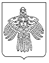 «Ухта» кар кытшлöн муниципальнöй юкöнса Сöвет РЕШЕНИЕ КЫВКöРТöД5-е (очередное) заседание 6-го созываРЕШЕНИЕ КЫВКöРТöД5-е (очередное) заседание 6-го созываРЕШЕНИЕ КЫВКöРТöД5-е (очередное) заседание 6-го созываО внесении изменений и дополнений в решение Совета МОГО «Ухта» от 12.12.2019 № 386 «О бюджете МОГО «Ухта» на 2020 год и плановый период 2021 и 2022 годов»Глава МОГО «Ухта» - руководитель администрации МОГО «Ухта»М.Н. ОсмановПредседатель Совета МОГО «Ухта»А.В. Анисимов